PERSONALName:	Stephan Eisenschenk, M.D.01/04/2019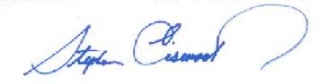 Business Address:	University of Florida Brain InstituteDepartment of Neurology1149 Newell Drive, Room L3-100Gainesville, FL 32611Business Phone:	(352) 273-5550Business Fax:	(352) 273-5575E-mail:	stephan.eisenschenk@neurology.ufl.eduEDUCATIONUniversity	Field of Study	Degree Date AwardedMEDICAL TRAININGUniversity	Field of Study	Degree Date AwardedUniversity of Florida   Department of Neurology,	Fellowship	1998Neurophysiology in Epilepsy and Sleep Director, Robin Gilmore, M.D.Appointments and Honors during Medical Training:Institutional Committee for Graduate Medical Education; University of Florida, College of Medicine; Housestaff Representative, 1995 to 1998.Housestaff Council, University of Florida, 1995.   Outstanding Resident Award, University of Florida Medical Alumni Association, 1997. Resident Teacher of the Year, University of Florida, Department of Neurology, 1997. Topscholar Fellow, Epilepsy and Neurophysiology; 1997 American Epilepsy Society.National Epifellows Foundation Grant: “Quantitative Neuropathology of Temporal Lobe Epilepsy”; 1998AREAS OF SPECIALIZATIONSpecializationNeurologySubspecialization Neurophysiology Epilepsy Sleep Medicine Sports NeurologyMEDICAL LICENSUREState of Florida- ME0072582BOARD CERTIFICATIONEMPLOYMENT:EMPLOYMENT HONORS:Physician Customer Service is Key Awards Program; July 27, 2011 Exemplary Teacher Award; University of Florida College of Medicine, 2003. Shands Star; National Quality Week 2003; Shands HealthCare2014 UFHealth Shands Physician Customer Service Award2015 UFHealth Shands Physician Customer Service AwardUNIVERSITY GOVERNANCE AND SERVICEMedical School Admissions Committee, University of Florida, College of Medicine; 2013 to present.Fellowship Director, Clinical Neurophysiology; Department of Neurology, University of Florida; 2011 to present Affiliate Clinical Associate Professor, Institute for Mobility, Activity and Participation; College of  PublicHealth AndHealth Professions; July 2010 to present.Institutional Committee for Graduate Medical Education; University of Florida, College of Medicine; Faculty Representative and Fellowship Director, 1998 to present.Co-Chair, Search Committee; Department of Neurology faculty in epilepsy; Spring 2009. Chair, Search Committee; Department of Neurology faculty in epilepsy; April 2003.Chair, Search Committee; Department of Neurology Shands at UF and AGH clinical faculty; October   2002.  Chair, Search Committee; Department of Neurology ARNP in epilepsy; December 2002.Shands at AGH Sleep Center, Accreditation Committee, 2001.Medical School Admissions Interviewing Committee, University of Florida, College of Medicine; 1998 to 2003.GRADUATE COMMITTEE ACTIVITIESLaura Frakey, Clinical and Health Psychology; Spatial Memory Dysfunction in Temporal Lobe Epileptics; 2005.Sara Rathman, Food Science and Human Nutrition; Effects of Oral Carbamazepine Administration on Biotin Metabolism in Rats; 2004.ADDITIONAL ACADEMIC SERVICEInternal Review: Internal Medicine- Geriatrics Residency Program; October 16, 2000. Internal Review: Internal Medicine- Endocrine Residency Program; April 28, 2000.Internal Review: Radiation Oncology Residency Program; April 26, 2000.Internal Review: Internal Medicine- Infectious Disease Residency Program; April 19, 2000. Internal Review: Obstetrics and Gynecology Residency Program; November 4, 1999COURSE DIRECTORIntroductory Seminars in Neurology; University of Florida; Course number: BMS 4905, Section 1903; Credits: 2 hours; Spring Semester 2003.ADVISEMENTMentor: Yue Wang, MD; UF Health Department of Neurology Faculty; October 2016 to presentMentor: Maria Hella, MD; UF Health Department of Neurology Faculty; October 2016 to presentMentor: Anthony Rainey, MD; UF Health Department of Neurology resident; July 2017 to presentMentor: Patrick Tsai; Premedical Summer program; Summer 2017Mentor: Advanced Postgraduate Program in Clinical Investigation; Megan Bewernitz, PhD; Post-doctoral Associate, Department of Occupational Therapy, University of Florida; June 2009 to 2010.Preceptor: Martina Mustroph; Premedical student accepted for MD/PhD program; University of Illinois; Spring and Summer 2009Supervisor, University of Florida Medical School Summer Research Program; Sandeep Pillarisetty.Effects of quetiapine on sleep architecture in Parkinson’s Diesase”; June 2008 through August 2008.Supervisor, Behavioral Science Student Fellowship: Bonnie Sachs, Department of Clinical and Health Psychology, University of Florida; “Effects of Age and Epilepsy Surgery Site on Seizure Outcome and Neuropsychological Post-operative Recovery”. Epilepsy Foundation Grant, 2006 to present.Supervisor, Retrospective Epilepsy Database; Jessica Bober and Jacqueline Nicosia; University of Florida; August 2005 to June 30, 2007.Preceptor: Peggy He; BME 6010- Biomedical Engineering Clinical Preceptorship.Spring, 2005.Medical Student Advisor: February 2002 to 2004.EXTENSION PROGRAMPrincipal Investigator; North Central Florida Epilepsy Services Program. March 2003 to Oct 2004.AD HOC REVIEWS2017 AAN Scientific Abstract Reviewer (Sleep Medicine Section)2016 AAN Scientific Abstract Reviewer (Sleep Medicine Section)Journal of Clinical Sleep Medicine (2012-present)Geriatrics (February 2004)Epilepsia (January 2004)Annals of Neurology (July 1999)GRANT REVIEWSVeterans Administration Career Development AwardMuna Canales, MD; Sleep-Disordered Breathing and Risk of ESRD, Death, and Poor QOL in Veterans with Chronic Kidney Disease”; Fall 2010.Veterans Administration Career Development AwardHolly Skinner, D.O.; Neurophysiology of Insomnia following Traumatic Brain Injury using Polysomnographic and Quantitative EEG; Fall 2012CONSULTATIONS OUTSIDE THE UNIVERSITY: PHYSICIAN REVIEW AND ADVISORY BOARDSPhysician Review Board, Sleepdisorderschannel.com; October 2000 to present. Physician Review Board, Neurologychannel.com; August 2000 to present.Advisory Board Committee; Florida Institute of Neurologic Rehabilitation, Inc.; 2001-2003.MEMBERSHIP AND ACTIVITIES IN THE PROFESSION:Affiliate Member, American Medical Society for Sports medicine, 2015 to presentMember, Florida Society of Neurology; 2005 to present.Member, American Academy of Sleep Medicine, 1999 to present. Member, Alachua County Medical Association, 1998 to present. Member, American Epilepsy Society, 1997 to present.Member, American Academy of Neurology, 1997 to present.PUBLICATIONSBooks, Co-authoredFernandez HH, Eisenschenk S, Okun MS, Yachnis AT. In: The Ultimate Review for the Neurology Boards, 2nd Edition; Demos Publishing. London 2009.Fernandez HH, Eisenschenk S, Okun MS, Yachnis AT. In: The Ultimate Review for the Neurology Boards; Demos Publishing. London 2005.Books, Contributor of ChapterEisenschenk S, Wang Y, Surabhi S. “Seizures associated with non-neurological medical conditions.” In: The Treatment of Epilepsy: Principles and Practice, 4th ed., Elaine Wyllie, ed. Lippincott Williams and Wilkins Co., in revisionClassen S, Winter S, Eisenschenk S. “Simulated Driving Performance of People With Epilepsy”; Driving Simulation For Assessment, Intervention, and Training; Sherrilene Classen, Ed.; AOTA Press,  2017.Eisenschenk S, Cibula, J, and Hella M. “Seizures associated with non-neurological medical conditions.” In: The Treatment of Epilepsy: Principles and Practice, 4th ed., Elaine Wyllie, ed. Lippincott Williams and Wilkins Co., 2014Eisenschenk S. “Sleep problems in the elderly”. In: Clinical Sleep Disorders. Carney PR, Berry RB, and Geyer J, eds. Lippincott Williams and Wilkins Co., Philadelphia, 2012.Gilmore RL, Cibula JC, Eisenschenk S, and Roper SN. “Seizures”; In: Textbook of Neurointensive Care, 2nd ed,. Layon J, Gabriell Ai, Friedman W., eds , 2011Eisenschenk S, Cibula, J, and Gilmore RL. “Seizures associated with non-neurological medical conditions.” In: The Treatment of Epilepsy: Principles and Practice, 4th ed., Elaine Wyllie, ed. Lippincott Williams and Wilkins Co., Philadelphia 2010.Eisenschenk S, Gilmore RL. “Seizures associated with non-neurological medical conditions.” In: The Treatment of Epilepsy: Principles and Practice, 4th ed., Elaine Wyllie, ed. Lippincott Williams and Wilkins Co., Philadelphia 2005.Eisenschenk S. “Sleep problems in the elderly”. In: Clinical Sleep Disorders. Carney PR, Berry RB, and Geyer J, eds. Lippincott Williams and Wilkins Co., Philadelphia 2005.Eisenschenk S. Sleep Medicine Pearls, 2nd edition. Berry RB, (ed). Hanley & Belfus, Inc. Philadelphia, PA,2003Eisenschenk S, Gilmore RL. “Seizures associated with non-neurological medical conditions.” In: The Treatment of Epilepsy: Principles and Practice, 3rd ed., Elaine Wyllie, ed. Lippincott Williams and Wilkins Co., Philadelphia 2001, p. 657-670.Refereed PublicationsEisenschenk S, Crizzle AM, Skinner H, Winter S, Silver W, and Classen S. First Reported Seizure-induced Motor Vehicle Accident During Driving Simulation. (under development) Mundt JM, Eisenschenk S, Robinson ME. An Examination of Pain's Relationship to Sleep Fragmentation and Disordered Breathing Across Common Sleep Disorders. Pain Med. 2018 Aug;19(8):1516-1524Lodha N, Harrell H, Eisenschenk S, Christou EA. Motor Impairments in Transient Ischemic Attack Increase the Odds of a Subsequent Stroke: A Meta-Analysis. Frontiers in Neurology. 2017; 8:243.Brain-responsive neurostimulation in patients with medically intractable mesial temporal lobe epilepsy. Geller EB, Skarpaas TL, Gross RE, Goodman RR, Barkley GL, Bazil CW, Berg MJ, Bergey GK, Cash SS, Cole AJ, Duckrow RB, Edwards JC, Eisenschenk S, Fessler J, Fountain NB, Goldman AM, Gwinn RP, Heck C, Herekar A, Hirsch LJ, Jobst BC, King-Stephens D, Labar DR, Leiphart JW, Marsh WR, Meador KJ, Mizrahi EM, Murro AM, Nair DR, Noe KH, Park YD, Rutecki PA, Salanova V, Sheth RD, Shields DC, Skidmore C, Smith MC, Spencer DC, Srinivasan S, Tatum W, Van Ness PC, Vossler DG, Wharen RE Jr, Worrell GA, Yoshor D, Zimmerman RS, Cicora K, Sun FT, Morrell MJ. Epilepsia. 2017. 58(6): 994-1004Brain-responsive neurostimulation in patients with medically intractable seizures arising from eloquent and other neocortical areas. Jobst BC, Kapur R, Barkley GL, Bazil CW, Berg MJ, Bergey GK, Boggs JG, Cash SS, Cole AJ, Duchowny MS, Duckrow RB, Edwards JC, Eisenschenk S, Fessler AJ, Fountain NB, Geller EB, Goldman AM, Goodman RR, Gross RE, Gwinn RP, Heck C, Herekar AA, Hirsch LJ, King-Stephens D, Labar DR, Marsh WR, Meador KJ, Miller I, Mizrahi EM, Murro AM, Nair DR, Noe KH, Olejniczak PW, Park YD, Rutecki P, Salanova V, Sheth RD, Skidmore C, Smith MC, Spencer DC, Srinivasan S, Tatum W, Van Ness P, Vossler DG, Wharen RE Jr, Worrell GA, Yoshor D, Zimmerman RS, Skarpaas TL, Morrell MJ. Epilepsia. 2017; 58(6): 1005-1014.Lateralization of mesial temporal lobe epilepsy with chronic ambulatory electrocorticography. King-Stephens D, Mirro E, Weber PB, Laxer KD, Van Ness PC, Salanova V, Spencer DC, Heck CN, Goldman A, Jobst B, Shields DC, Bergey GK, Eisenschenk S, Worrell GA, Rossi MA, Gross RE, Cole AJ, Sperling MR, Nair DR, Gwinn RP, Park YD, Rutecki PA, Fountain NB, Wharen RE, Hirsch LJ, Miller IO, Barkley GL, Edwards JC, Geller EB, Berg MJ, Sadler TL, Sun FT, Morrell MJ. Epilepsia. 2015 Jun;56(6):959-67.Mundt JM, Eisenschenk S, Robinson, ME. An examination of pain’s relationship to sleep fragmentation and disordered breathing across common sleep problems. J Pain (submitted October 2016)Crizzle, A, Classen S, LaFranca, C., Silver, W., & Eisenschenk, S. The effect of high and low antiepileptic drug dosage on simulated driving performance in person’s with seizures: A pilot study. The Open Journal of Occupational Therapy, 3 (4), article 3.; 2015.King-Stephens D, Mirro E, Weber PB, Laxer KD, Van Ness PC, Salanova V, Spencer DC, Heck CN, Goldman A, Jobst B, Shields DC, Bergey GK, Eisenschenk S, Worrell GA, Rossi MA, Gross RE, Cole AJ, Sperling MR, Nair DR, Gwinn RP, Park YD, Rutecki PA, Fountain NB, Wharen RE, Hirsch LJ, Miller IO, Barkley GL, Edwards JC, Geller EB, Berg MJ, Sadler TL, Sun FT, Morrell MJ. Lateralization of mesial temporal lobe epilepsy with chronic ambulatory electrocorticography. Epilepsia. 2015 Jun;56(6):959-67. Deng Y, Rangarajan A, Eisenschenk S, Vemuri BC. A Riemannian framework for matching point clouds represented by the Schrödinger distance transform.  Proc IEEE Comput Soc Conf Comput Vis Pattern Recognit. 2014 Jun;2014:3756-3761.Morrell MJ, Bergey GK, Mizrahi EM, Goldman A, King-Stephens D, Nair D, Srinivasan S, Jobst B, Gross RE, Shields DC, Barkley G, Salanova V, Olejniczak P, Cole A, Cash SS, Noe K, Wharen R, Worrell G, Murro AM, Edwards J, Duchowny M, Spencer D, Smith M, Geller E, Gwinn R, Skidmore C, Eisenschenk S, Berg M, Heck C, Van Ness P, Fountain N, Rutecki P, Massey A, O'Donovan C, Labar D, Duckrow RB, Hirsch LJ, Courtney T, Sun FT, Seale CG. Long-term treatment with responsive brain stimulation in adults with refractory partial seizures. Neurology. 2015 ; Lateralization of Mesial Temporal Lobe Epilepsy with Chronic Ambulatory Electrocorticography; Epilepsia 2015 (accepted)Bergey GK, Morrell MJ, Mizrahi EM, Goldman A, King-Stephens D, Nair D, Srinivasan S, Jobst B, Gross RE, Shields DC, Barkley G, Salanova V, Olejniczak P, Cole A, Cash SS, Noe K, Wharen R, Worrell G, Murro AM, Edwards J, Duchowny M, Spencer D, Smith M, Geller E, Gwinn R, Skidmore C, Eisenschenk S, Berg M, Heck C, Van Ness P, Fountain N, Rutecki P, Massey A, O'Donovan C, Labar D, Duckrow RB, Hirsch LJ, Courtney T, Sun FT, Seale CG. Long-term treatment with responsive brain stimulation in adults with refractory partial seizures. Neurology. 2015 ; 84(8):810-7Eisenschenk S, Krop H, Devinsky O. Homicide during post-ictal psychosis. Epilepsy Behav Case Rep. 2014 May 4;2:118-20Crizzle AM, Classen S, LaFranca C, Silver W, and Eisenschenk S. The Effect of Antiepileptic Drugs on Driving Performance in Person's with Seizures. (Accepted; The Open Journal of Occupational Therapy)Heck CN, King-Stephens D, Massey AD, Nair DR, Jobst BC, Barkley GL, Salanova V, Cole AJ, Smith MC, Gwinn RP, Skidmore C, Van Ness PC, Bergey GK, Park YD, Miller I, Geller E, Rutecki PA, Zimmerman R, Spencer DC, Goldman A, Edwards JC, Leiphart JW, Wharen RE, Fessler J, Fountain NB, Worrell GA, Gross RE, Eisenschenk S, Duckrow RB, Hirsch LJ, Bazil C, O'Donovan CA, Sun FT, Courtney TA, Seale CG, Morrell MJ. Two-year seizure reduction in adults with medically intractable partial onset epilepsy treated with responsive neurostimulation: Final results of the RNS System Pivotal trial. Epilepsia. 2014 Mar;55(3):432-41Hedna VS, Kumar A, Miller B, Bidari S, Salardini A, Waters MF, Hella M, Valenstein E, Eisenschenk S. Intracranial hypotension masquerading as nonconvulsive status epilepticus. J Neurosurg. 2014 Mar;120(3):624-7Conrado D, Bewernitz M, Ding M,  Cibula J, Seubert C, Sy S, Eisenschenk S, Derendorf H. Electroencephalogram Effects of Armodafinil: Comparison with Behavioral Alertness"; J Clin Pharmacol. 2013 Oct;53(10):1058-71Crizzle AM, Classen S, LaFranca C, Roper SN, Eisenschenk S. Assessing the driving performance of a person with epilepsy pre and post surgery. American Journal of Occupational Therapy; Am; 2013; 67(3): e24-29.Crizzle AM, Classen S, Winter S, Silver W,  LaFranca, C,  and  Eisenschenk S. Associations between Clinical Tests and Simulated Driving Performance in Persons with Epilepsy, Epilepsy Behav Feb 2012; 23(3):241-6Chen T, Rangarajan A, Eisenschenk SJ, and Vemuri B. Construction of a Neuroanatomical Shape Complex Atlas from 3D MRI Brain Structures, NeuroImage 2012; 60(3):1778-87Guerrero WR, Dababneh H, and Eisenschenk S. The Role of Perfusion CT in Identifying Stroke Mimics in the Emergency Room: A Case of Status Epilepticus Presenting with Perfusion CT Alterations. International Journal of Emergency Medicine, 2012, 5(1):4.Claassen S, Crizzle AM, Winter SM, Silver W., Eisenschenk S. Evidence-based review on epilepsy and driving. Epilepsy Behav, 2012 Feb;23(2):103-12.Chen T, Vemuri BC, Rangarajan A, Eisenschenk SJ.  Mixture of Segmenters with Discriminative Spatial Regularization and Sparse Weight Selection. Med Image Comput Comput Assist Interv. 2011;14(Pt 3):595-602.Chen T, Rangarajan A, Eisenschenk SJ, Vemuri BC. Construction of neuroanatomical shape complex atlas from 3D brain MRI. Med Image Comput Comput Assist Interv. 2010;13(3):65-72.Wen S, Meador KJ, Loring D, Eisenschenk S, Segal R, and Hartzema AG. Is Antiepileptic Drug Use Associated with Suicidality in Patients with Epilepsy? Epilepsy Behav. 2010 Nov;19(3):494-500Abd-El-Barr M, Wu B, Rahman M, Yachnis AT, Roper SN, Eisenschenk S. Atypical Rasmussen’s Encephalitis Treated With Temporal Lobectomy. J Clin Neurosci. 2011 Feb;18(2):287-90.Chen T, Vemuri BC, Rangarajan A, Eisenschenk SJ. Group-wise Point-set registration using a novel CDF- based Havrda-Charvát Divergence. Int J Comput Vis. 2010 Jan 1;86(1):111-124.Benbadis SR, LaFrance WC Jr, Papandonatos GD, Korabathina K, Lin K, Kraemer HC; Interrater reliability of EEG-video monitoring. NES Treatment Workshop. Neurology. 2009 Sep 15;73(11):843-6.Fernandez HH, Okun MS, RodriguezRL , Malaty IA, Romrell J, Sun A, Wu SS, Pillarisetty S, Nyathappa A and Eisenschenk S. Quetiapine Improves Visual Hallucinations in Parkinson Disease But Not Through Normalization of Sleep Architecture: Results from a Double-Blind Clinical-Polysomnography Study., Int J Neurosci. 2009;119(12):2196-205.Ghacibeh GA, MD, Smith JD, Roper SN, Gilmore R, Eisenschenk S. Seizure recurrence following epilepsy surgery: Is post-operative EEG helpful? Seizure. 2009;18(3):193-6.Wang F, Vemuri BC, Rangarajan A, Eisenschenk SJ. Simultaneous nonrigid registration of multiple pointsets and atlas construction. IEEE Trans Pattern Anal Mach Intell. 2008 Nov;30(11):2011-22.Reckess GZ, Barker MD, Sachs BC, Eisenschenk SN, Bauer RM. Why wait? Short v long-delay verbal memory in temporal lobe epilepsy; The clinical Neuropsychologist 2008; 22(4):746Bearden S, Eisenschenk S, and Uthman B. Diagnosis of Nonconvulsive Status Epilepticus (NCSE) in Adults with Altered Mental Status: Clinico - Electroencephalographic Considerations. Am J END Technol; 48:11-37, 2008.Lord NA, Ho J, Vemuri BC, Eisenschenk S. Simultaneous registration and parcellation of bilateral hippocampal surface pairs for local asymmetry quantification. IEEE Trans Med Imaging. 2007 Apr;26(4):471-8.Kodipaka S, Vemuri BC, Rangarajan A, Leonard CM , Schmallfuss I, Eisenschenk S. Kernel Fisher discriminant for shape-based classification in epilepsy. Med Image Anal. 2007 Feb;11(1):79-90.Wang F, Vemuri BC, Eisenschenk S. Joint Registration and Segmentation of Neuroanatomic Structures From Brain MRI. Academic Radiology Sept 2006; 13:1104-1111.Eisenschenk S. Treatment With oxcarbazepine during pregnancy; The Neurologist Sept 2006; 12(5):249- 254.Bhatti MT, Eisenschenk S, Roper SN, Guy JR. Superior Divisional Third Cranial Nerve Paresis: Clinical Observation of 2 Unique Cases. Arch Neurol 2006;63:771-776Willard K, Licht BG, Gilmore RL, Licht MH, Sackellares JC, Eisenschenk S, Bowers D, Hyson L,  KirschL. Affect in Epilepsy Patients Undergoing Video-EEG Monitoring: Retrospective versus Momentary Assessment and Temporal Relationship to Seizures. Epilepsy and Behavior 2006; 8(3):  625-634.Uthman BM, Reichl AM, Dean JC, Eisenschenk S, Gilmore RL, Reid S, Roper SN, Wilder BJ. Effectiveness of vagus nerve stimulation in epilepsy patients: a 12-year observation. Neurology 2004; 63(6):1124-6.Rathman SC, Blanchard R, Badinga L, Gregory JF, Eisenschenk S, and McMahon RJ. Dietary carbamazepine administration decreases liver pyruvate carboxylase activity and biotinylation by decreasing protein and mRNA expression in rats. J Nutrition 2003; 133:2119-2124.Okun MS, Bhatti T, Eskin T, Eisenschenk S, Watson RT. Paraneoplastic gaze palsies in a patient with negative anti-Hu and anti-Yo antibody tests. Southern Medical Journal  2002; 95(12): 1459.Rathman SC, Eisenschenk S, McMahon RJ. The abundance and function of biotin dependent enzymes is reduced in a rodent model of chronic carbamazepine administration. J  Nutrition  2002; 132(11): 3405- 3410.Cibula JE, Eisenschenk S, Gilmore RL, Heilman KH. Progressive dementia and hypersomnolence with dream-enacting behavior: oneiric dementia. Archives of Neurology 2002; 59:63-0634.Eisenschenk S, Gilmore RL, Uthman B, Valenstein E, Gonzalez R*. Botulinum toxin-induced paralysis of fronto-temporal muscles improves localization and lateralization of a seizure focus. Neurology 2002; 58(2): 246-249.Eisenschenk S, Gilmore RL, Cibula JE, Roper SN. Lateralization of temporal lobe foci: depth versus subdural electrodes. Clinical Neurophysiol 2001; 112(5):836-844.Eisenschenk S, Triggs WJ, Pearl GS, Rojiani AM. Proximal myotonic myopathy: clinical, neuropathologic, and molecular genetic features. Annals of Clinical and Laboratory Science 2001; 31(2): 140-146.Roper S, Eisenschenk S, King M. Reduced density of parvalbumin calbindin D28k-immunoreactive neurons in experimental cortical dysplasia. Epilepsy Research 1999; 37:63-71.Rossi F, Triggs WJ, and Eisenschenk S. Topographic differences in task-dependent facilitation of motor evoked potentials. Neurology 1999; 52(3):537-540.Eisenschenk S, Gilmore RL, Friedman WA, and Henchey RA. The effect of LINAC stereotactic radiosurgery on epilepsy associated with arteriovenous malformations. Stereotactic and Functional Neurosurgery 1998; 71:51-61.Gilmore RL, Childress MD, Leonard C, Roper S, Eisenschenk S, Mahoney M. Hippocampal volumetrics differentiate patients with temporal lobe epilepsy. Arch Neurol 1995;52:819-824.Abstracts/PostersRehman R, Eisenschenk S, Fontera A, etal. “Estimating Epilepsy Prevalence in Veterans Health Administration after implementation of ICD-10; 2018 Annual American Epilepsy Society Meeting; New Orleans.Kaye L, Hella M, Almeida L, Newcomer Z, Eisenschenk S. "EEG Predictors of Post-Stroke Seizure"; American Academy of Neurology 70th Annual Meeting, April 2018; Los Angeles, CA.Mundt J, Eisenschenk S, Robinson ME. Severity and likelihood of chronic pain in individuals with obstructive sleep apnea and insomnia. American Pain Society conference, May 2017.D. Kramer, DO; C. Michaudet, MD CAQSM; S. Eisenschenk, MD; K. Shah, MD; J. Clugston, MD, CAQSM   Headache in a Collegiate Golfer after Dental Procedures. American College of Sports Medicine Annual Meeting; June 2016.Conrado DJ, Bewernitz M, Sy SK, Ding M, Cibula J, Eisenschenk S, Seubert C, Derendorf H.. Population Pharmacokinetics and Pharmacodynamics of Armodafinil: Effects on Electroencephalogram and Alertness of Sleep Deprived Adults. American College of Clinical Pharmacology (ACCP) Annual Meeting, 2013.Crizzle, A; Winter SM; Classen S; Eisenschenk S; Silver W. Relationship of Clinical Tests to Simulated Driving Errors in Persons with Epilepsy. 2011 American Epilepsy Society Meeting; Baltimore, MD; December 4, 2011.Silver S, Classen S, Winter SM, Eisenschenk S. Effects of Antiepileptic Medication Dosage on Simulated Driving Performance. 2011 American Epilepsy Society Meeting; Baltimore, MD; December 4, 2011.Winter SM; Crizzle, A; Classen S; Eisenschenk S; Silver W. Relationship of Clinical Tests to Simulated Driving Errors in Persons with Epilepsy. College of Public Health and Health Professions, University of Florida Annual Research Day; March 23 , 2011.S Silver, Classen S, Winter SM, Eisenschenk S. Effects of Antiepileptic Medication Dosage on Simulated Driving Performance. College of Public Health and Health Professions, University of Florida Annual Research Day; March 23 , 2011.Winter SM, Claassen S, Eisenschenk S. Observation Of Driving Errors During Simulated Driving By Persons With Epilepsy. AOTA 91st Annual Conference & Expo. April 2011.L. Colon-Perez, R. Horesh, W. Triplett, M. Parekh, P. T. Nguyen, S. Talathi, P. R. Carney, C. Price, S. Eisenschenk, and T. H. Mareci. Normalized Edge Weight Connectivity Measure Derived from Diffusion Weighted Images Brain Awareness Week poster session of the Department of Neuroscience, University of Florida; March 17, 2011Andrade E, Borum P, Liu Z, Eisenschenk S, Goldsmith I,  Cibula J,  Mareci T, Carney P. 3.0 T Brian MRI and Ictal findings of patients with non-lessional epilepsy refractory to medical treatment. American Epilepsy Society Meeting, San Antonio, TX; December 2010.Skinner HJ; Morgan W; Riggeal, B; Cibula J; Eisenschenk S; Sackellares JC. Resident Physician Activity Recommendations for Patients with Seizures. American Epilepsy Society Meeting, San Antonio, TX; December 2010.Colon-Perez L, Triplett W, Parekh M, Talathi S, Cadotte A, Eisenschenk S, Carney PR, and Mareci TH. Fiber Tracking the Cingulum in the Human Brain using a Novel Statistical Model of Water Diffusion Measured with MRI. University of Florida College of Medicine Research Program. April 19, 2010.Cibula, JE, Skinner HJ, Goldsmith I, and Eisenshcenk S. NMDA receptor encephalitis: EEG findings. University of Florida College of Medicine Research Program. April 19, 2010.Wen S, Meador KJ, Loring D, Eisenschenk, S and Hartzema. Is Antiepileptic Drug Use Associated with Suicidality in Patients with Epilepsy? 2009 American Epilepsy Society Meeting; Boston, MA.Bonnie C. Sachs, M.S., Christian C. Dow, Ph.D., Marie D. Barker, M.S., Gila Reckess, M.S., Jordan Robson, B.S., Stephen Eisenschenk, M.D., Steven N. Roper, M.D., & Russell M. Bauer, Ph.D. Category Specific Naming Deficits for Famous Faces in Post-Surgical Patients with Language-Dominant Temporal Lobe Epilepsy. International Neuropsychological Society; February 2009.GZ Reckess, M.S.; MD Barker, M.S.; BC Sachs, M.S.; S. Eisenschenk, M.D.; SN Roper, M.D.; RM Bauer, Ph.D. Why wait? Short- v. Long-Delay Verbal Memory in Temporal Lobe Epilepsy. APA CONVENTION 2008.Bober JF, Nicosia1 JD, Sachs BC, Roper SN, and Eisenschenk S. Surgery Outcome after Anterior Temporal Lobectomy for Intractable Epilepsy. American Epilepsy Society, Philadelphia, PA; December 2007.Sachs BC, Nicosia JD, Bober JF, Lopez M, Roper SN, Bauer RM, and Eisenschenk S.  Effects of Age at Surgery on Neuropsychological Post-Operative Outcome in Patients with Unilateral Temporal Lobe Epilepsy. American Epilepsy Society, Philadelphia, PA; December 2007.Chung JM, Meador KJ, Eisenschenk S, Ghacibeh G, Townsend DT, Roper SN. Utility of Invasive Ictal Recording in Patients with Intractable TLE and Normal MRI. American Epilepsy Society, Philadelphia, PA; December 2007.Sachs BC, Nicosia JD, Bober JF, Lopez M, Eisenschenk S, and Bauer RM. Executive dysfunction and depressed mood in unilateral temporal lobe epilepsy. International Neuropsychology Society, Portland, OR; February 2007.Ghacibeh GA. Eisenschenk S, Roper SN. Post-operative EEG and seizure recurrence in neocortical and mesiotemporal lobe epilepsy. American Epilepsy Society, San Diego, CA; December 2006.Wang F, Vemuri B, Rangarajan A, Schmalfuss I, Eisenschenk S. Simultaneous Nonrigid Registration of Multiple Point Sets and Atlas Construction. 9th European Conference on Computer Vision; Graz, Austria; May 2006Ghacibeh GA, Eisenschenk S, Konka S. “Predictive Value of Early Post-Operative EEG for Seizure Recurrence in Epilepsy Surgery Patients”. American Academy of Neurology 2006; April 4, 2006.Ghacibeh GA, Shiau DS, Dance L , Eisenschenk S, Sackellares JC. Influence of Antiepileptic Medications on EEG Dynamics. 2005 American Epilepsy Society; December 2005.Bearden S, Uthman B, Eisenschenk S. A classification proposal for early recognition of non-convulsive status epilepticus in adults. 2005 American Epilepsy Society; December 2005.Price C, Eisenschenk S, Gilmore R, and Bowers D. Circadian Cortisol Rhythms after Right or Left Temporal Lobectomy. International Neuropsychology Society; St. Louis, MO; February 2005.Sitzer T, Jasper B, Eisenschenk S, Roper S, Moore A. Herpes Zoster and Epilepsy: A Neuropsychological Case Report. International Neuropsychology Society, St. Louis, MO; February 2005.Willard K, Licht B, Gilmore RL, Sackellares JC, Eisenschenk S, Bowers D, Hyson L, and Kirsch L. Affect in Epilepsy Patients Undergoing Video-EEG monitoring: Retrospective versus Momentary Assessment and Temporal Relation to Seizures. 2004 American Epilepsy Society; New Orleans, LA; December 2004.Bowers D, Parkinson D, Gilmore RL, Roper SN, and Eisenschenk S. Diurnal mood variability following right and left temporal lobectomy. 2004 American Epilepsy Society; New Orleans, LA; December 2004.Parkinson B, Bongiolotti S, Eisenschenk S, Gilmore R, Bowers D. Diurnal mood variability following anterior temporal lobectomy. International Neuropsychological Society 31st Annual Meeting, Honolulu, HI; Feb 2003.Leritz E, Bauer R, Roper SN, Gilmore RL, Eisenschenk S. Stereologic Measures of Hippocampal Cell Loss and Memory Function in Surgical Epilepsy. International Neuropsychological Society 31st Annual Meeting, Honolulu, HI; February 2003.Eisenschenk S, Friedman WA, Gilmore RL, Roper SN, Bova FJ, Amdur R, Bowers D, Schmalfuss I, Williams LS. Low dose LINAC stereotactic radiosurgery for the treatment of medically intractable mesial temporal lobe epilepsy. American Epilepsy Society 2002, Seattle, WA; December 10, 2002.Wu BY, Eisenschenk S, Sackellares JC, Fennell E, Roper SN, Gilmore RL. Mechanisms of ictal speech arrest in language-dominant onset temporal epilepsy. American Epilepsy Society, December 2002.Pedraza O, Bowers D, Gilmore RL, Eisenschenk S.  A meta-analysis of MRI- based volumetric asymmetry of the hippocampus and amygdala in >1500 normal adults.  Society for Neuroscience, Orlando, November 2002.Roth HL, Knight AC, Fennell EM, Eisenschenk S, Heilman KM, Gilmore RL. Hemispheric asymmetries of spontaneous emotional expression during unilateral hemispheric anesthesia. American Academy of Neurology, 2002.Freshwater SM, Fennell EB, Gilmore RL, Eisenschenk S, Roper SN. Depression, hippocampal volumetrics, and laterality of lesion in temporal lobe epilepsy. International Neuropsychological Society; Toronto, Canada; February 2002.Gilmore RL, Bowers D, Bauer R, Eisenschenk S, Roper S, Lilly D.  Approach to pseudoseizures in prospective seizure surgery patients. Epilepsia 2000; 41(7): 100. American Epilepsy Society, 2000.Eisenschenk S, Gilmore RL, Uthman B, Valenstein E, Gonzalez R. Botox-induced paralysis of frontotemporal muscles improves localization and lateralization of a seizure focus. Epilepsia 2000; 41 (7): 128-129. American Epilepsy Society 2000 Annual Meeting; Los Angeles, CA; December 2000.Eisenschenk S, Gilmore RL, Friedman WA, Bova F. Effect of radiosurgery on epilepsy associated with AVMs based on localization and seizure type. 1999 American Epilepsy Society meeting, Orlando, FL. December 1999.Gilmore RL, Fennell EM, Bowers D, Bauer R, Eisenschenk S, Quisling RG, Williams L, Roper SN. Methohexital WADA testing for prognosis of seizure outcome in patients undergoing anterior temporal lobectomy. Epilepsia 1999; 40(7):213-214. American Epilepsy Society, 1999.Browd SR, Briggs RW, Roper SN, Crosson B, Auerbach EJ, Eisenschenk S, Gilmore RL, Maron LM, Latimer J, Gopinath KS. fMRI Demonstrates Residual Eloquent Cortex in Perinatal Stroke: Significance and Implications for Post-Surgical Functional Recovery. American Epilepsy Society, 1999.Eisenschenk S, Gilmore RL, Friedman WA, Bova F. Effect of radiosurgery on epilepsy associated with AVMs based on localization and seizure type. Epilepsia 1999; 40(7): 208-209. American Epilepsy Society, 1999.Browd SR, Briggs RW, Roper SN, Crosson B, Auerbach EJ, Eisenschenk S, Gilmore RL, Maron LM, Latimer J, Gopinath KS. Functional MRI Detects Eloquent Cortex in Patients with Unilateral Perinatal Stroke. Society for Neuroscience, Miami, Fl., October 1999.Eisenschenk S, Roper S, Cibula J, Gilmore RL. Comparison of depth electrode and subdural electrode detection in temporal lobe epilepsy. 1998 American Epilepsy Society meeting; San Diego, CA. December 1998.Eisenschenk S, Roper S, Cibula J, Gilmore RL. Comparison of depth electrode and subdural electrode detection in temporal lobe epilepsy. Epilepsia, 39(Suppl 6):82, 1998. American Epilepsy Society, 1998.Snively C, Lilly D, Eisenschenk S, Gilmore RL. Feasibility of intranasal midazolam for seizure clusters in adult out-patients with intractable epilepsy. Epilepsia, 39(Suppl 6): 126, 1998. American Epilepsy Society.Rossi F, Triggs WJ, Eisenschenk S. Differences in task-dependent facilitation of magnetic motor evoked potentials in proximal and distal upper extremity muscles. 50th Annual Meeting of the American Academy of Neurology, Scientific Program Abstract, April 29, 1998.Eisenschenk S, Triggs WJ, Rojiani AM, and Pearl GS.  Proximal myotonic myopathy: clinical and histological features of two cases. J of Neuropathology and Experimental Neurology, 56(5): 621, May 1997.Gilmore RL, Childress MD, Leonard C, Quisling R, Roper S, Eisenschenk S. Hippocampal volumetrics in patients with temporal lobe and extratemporal lobe epilepsy. Neurology, 44: A350, 1994.Barreto A, Principe J, Gilmore R, Schmidt R, Roper S, Eisenschenk S, Reid S. Detection and identification of interictal epileptiform focus using the spatiotemporal laplacian (STL) transformation. Epilepsia, 34: 131, 1993. American Epilepsy Society, 1993.ReviewsEisenschenk S, Gilmore RL. Strategies for successful management of older patients with seizures. Geriatrics 1999; 54(12):31-46.Eisenschenk S, Gilmore RL. Adult onset seizures: clinical solutions to a challenging patient work-up. Geriatrics 1999; 54(11): 18-30.F. Platform Presentations- AbstractEisenschenk S, Friedman WA, Gilmore RL, Roper SN, Bova FJ, Amdur R, Bowers D, Schmalfuss I, Williams LS. Low dose LINAC stereotactic radiosurgery for the treatment of medically intractable mesial temporal lobe epilepsy. American Epilepsy Society 2002, Seattle, WA; December 10, 2002.G. Poster Presentations-AbstractEisenschenk S, Gilmore RL, Uthman B, Valenstein E, Gonzalez R. Botox-induced paralysis of frontotemporal muscles improves localization and lateralization of a seizure focus. American Epilepsy Society 2000 Annual Meeting; Los Angeles, CA; December 2000.Eisenschenk S, Gilmore RL, Friedman WA, Bova F. Effect of radiosurgery on epilepsy associated with AVMs based on localization and seizure type. 1999 American Epilepsy Society meeting, Orlando, FL. December 1999.Eisenschenk S, Roper S, Cibula J, Gilmore RL. Comparison of depth electrode and subduralelectrode detection in temporal lobe epilepsy. 1998 American Epilepsy Society meeting; San Diego, CA. December 1998.CollaboratorMorrell MJ; RNS System in Epilepsy Study Group. Responsive cortical stimulation for the treatment of medically intractable partial epilepsy. Neurology. 2011 Sep;77(13):1295-304.Benbadis SR, LaFrance WC Jr, Papandonatos GD, Korabathina K, Lin K, Kraemer HC; NES Treatment Workshop.Interrater reliability of EEG-video monitoring. Neurology. 2009 Sep 15;73(11):843-6.Educational MaterialHOUSE Calls Magazine, Neurology Issue; “Sleep Deprivation and Performance”; Published by Alachua County Medical Society; p. 15-19; Fall 2012.Department of Neurology- Epilepsy and Sleep Medicine subsections including PowerPoint patient and physician educational material; December 2011.LECTURES, SPEECHES OR POSTERS PRESENTED AT PROFESSIONAL CONFERENCES:A.  Invited Presentation and Lectures: National:Platform Presentation: Eisenschenk S, Friedman WA, Gilmore RL, Roper SN, Bova FJ, Amdur R, Bowers D, Schmalfuss I, Williams LS. Low dose LINAC stereotactic radiosurgery for the treatment of medically intractable mesial temporal lobe epilepsy. American Epilepsy Society 2002, Seattle, WA; December 10, 2002.Lecture: “Epilepsy: overview and medical management”; LINAC Radiosurgery 2000; Orlando, FL; December 10, 2000.Case Presentation: Bonnett J, Eisenschenk S, and Clugston J. “Seeing Double”; American College of Sports Medicine 63th Annual Meeting, Boston, June 2016.University/Hospital Grand Rounds:Department of Neurology Grand Rounds, University of Florida; “Clinical Neurophysiology of Performance; November 6, 2018Jacksonville VAMC Primary Care; “Epilepsy: Diagnosis and Treatment”; February 20, 2018Department of Neurology Grand Rounds, University of Florida; “Clinical Neurophysiology of  Performance”; November 7, 2017Department of Neurology Grand Rounds, University of Florida; “Sleep and Performance”; July 11, 2016Department of Neurology Grand Rounds, University of Florida; “Sleep Deprivation and Performance”; September 10, 2013Department of Neurology Grand Rounds, University of Florida; “Sleep Deprivation and Performance”; July 19, 2011Critical Care Medicine Grand Rounds: “Seizures in the Neuro-ICU”; University of Florida; December 14, 2010.Epilepsy: Work-up and therapeutic options; University of Florida Epilepsy Symposium 2010; November 16, 2010Critical Care Medicine Grand Rounds: “Non-convulsive status epilepticus”; University of Florida; January 4, 2010.Neurology Grand Rounds Lecture: “Non-convulsive status epilepticus”; Medical College of Georgia; Augusta, GA; May 14, 2009Lecture: “Non-convulsive status epilepticus”; UF&Shands at Jacksonville Neurophysiology Conference; Jacksonville, FL; April 8, 2009Lecture: “Update on the Management of Nonconvulsive Status Epilepticus”; Department of Neurology, University of Florida; December 11, 2007.Lecture: “Management of New Onset Seizure”; Moody Airforce Base; Valdosta, GA; May 11, 2007.Lecture: “Management of New Onset Seizure”; Eglin Airforce Base; Pensacola, FL; April 24, 2007.Lecture: “Management of Hospital-based Seizures and Status Epilepticus”; Department of Neurology, University of South Florida; March 23, 2007.Lecture: “Management of Hospital-based Seizures and Status Epilepticus”; Department of Neurology, University of Florida; January 17, 2007.Lecture: “Medical and Surgical Treatment of Refractory Epilepsy”; University of South Florida, Department of Neurology Grand Rounds; Tampa, FL; May 6, 2004.Lecture: “Treatment of Refractory Epilepsy”; University of Florida Health ScienceCenter- Jacksonville; Neurology Grand Rounds; May 28, 2003.Regional:Lecture: “ECOE: Video Diagnosis of Epileptic and Non-epileptic Seizures”; North Florida-South Georgia VAMC Neurological Nursing Staff; October 2, 2018Lecture: “ECOE: Video Diagnosis of Epileptic and Non-epileptic Seizures”; North Florida-South Georgia VAMC Neurological Nursing Staff; October 4, 2018Lecture “Sleep and Obesity”; UF Health Bariatric Program; March 15, 2018Lecture “Sleep and Performance”; University of Florida Sports Medicine Symposium; February 20, 2016Lecture: “Sleep and Athletic Performance”; University of Florida Women’s Soccer and Volleyball teams; August 4, 2015Lecture: “Athletic and Cognitive Performance associated with Sleep Dysfunction”; Rotary Club; October 16, 2012Lecture: “Athletic and Cognitive Performance associated with Sleep Dysfunction”; Kiwanis Club; August 7, 2012Lecture: “Sleepless in Gainesville”; Women’s Advantage Seminars; Gainesville FL; April 19, 2012Lecture: “Let’s Talk About Epilepsy”; Epilepsy Foundation of North Central Florida; Gainesville, FL; November 8, 2011Lecture: “Sleep Neurology”; Florida Society of Neurology; Orlando FL; September 18, 2011.Lecture: :”Effects of Seizures on Sleep and Sleep on Seizures”; UF&Shands American Academy of Sleep Technologists Seminar: Gainesville, FL: November 14, 2009Lecture: “Classification of Seizure Disorders”; Epilepsy Foundation of Florida’s Education Conference; Gainesville, FL; August 7, 2009Lecture: “New Options for the Treatment of Refractory Epilepsy: Medical And Surgical”; Jacksonville, FL; May 21, 2009Lecture: “New Options for the Treatment of Refractory Epilepsy: Medical And Surgical”; Augusta, GA: May 13 2009Round Table Discussion: “New Options for the Treatment of Refractory Epilepsy”; Augusta, GA; May 13, 2009Lecture: “New Options for the Treatment of Refractory Epilepsy: Medical And Surgical”; Brandon, FL; May 7, 2009Round Table Discussion: “New Options for the Treatment of Refractory Epilepsy”; Marietta, GA; April 15, 2009Lecture: “New Options for the Treatment of Refractory Epilepsy: Medical And Surgical”; Atlanta, GA; April 14, 2009Round Table Discussion: “New Options for the Treatment of Refractory Epilepsy”; Atlanta, GA; April 15, 2009Lecture: “New Options for the Treatment of Refractory Epilepsy: Medical And Surgical”; Vero Beach, FL; March 25, 2009Lecture: “New Options for the Treatment of Refractory Epilepsy: Medical and Surgical”; Ocala, FL; March 25, 2009Round Table Discussion: “Treatment of Refractory Epilepsy”; Ocala, FL; March 25, 2009.Lecture: Excessive Daytime Sleepiness in OSA, Shift work and Narcolepsy; North Central Florida Advanced Practice Nurses; Gainesville, FL; March 5, 2009.Lecture: “New Options for the Treatment of Refractory Epilepsy: Medical and Surgical”; Tallahassee, FL; March 4, 2009.Lecture: “New Options for the Treatment of Refractory Epilepsy”; Chatahoochee, FL; March 4, 2009.Lecture: Medical-Legal Issues: Drowsy Driving; UF&Shands Winter Sleep Center Symposium; February 28, 2009.Lecture: “New Options for the Treatment of Refractory Epilepsy: Medical and Surgical”; Orlando, FL; February 12, 2009.Lecture: “New Options for the Treatment of Refractory Epilepsy”; New Port Richey, FL; February 10, 2009Round Table Discussion: “Treatment of Refractory Epilepsy”; Tampa, FL; February 10, 2009.Lecture: “Evaluation and Treatment of Seizures”; Neurology Update 2008: New Developments and Emerging Therapies. Tallahassee, FL; November 14, 2008.Lecture: “Rational Treatment of Seizures”; Gainesville, FL; June 16,  2008.Lecture: “Shift Work: Epidemiology, Consequences, and Treatment Options”; UF&Shands Sleep Center; April 30, 2008. Audience: Physicians, psychologists, ARNPs, sleep technologists, residents.Lecture: “Case Management of Refractory Seizures”; Tallahassee, FL; April 29, 2008. Audience: PhysiciansLecture: “Case Management of Refractory Seizures”; Thomasville, GA; April 29, 2008. Audience: Physicians,ARNPs, nursesLecture: “Case Management of Acute Seizures”; Florida State Hospital, Chatahoochee, FL; March 19, 2008. Audience: Physicians, ARNPs, PharmDs, Patient AdvocatesLecture: “Case Management of Acute Seizures”; Winter Park, FL; March 11, 2008. Audience: PharmDsLecture: “Management of Excessive Daytime Sleepiness in Obstructive Sleep Apnea, Narcolepsy, and Shift Work Disorder; Valdosta; GA; February 26, 2008. Audience: Physicians, RNs.Lecture: “Case Management of Acute Seizures”; Gainesville, FL; February 19, 2008. Audience: Physicians, ARNPs, RNs, Patient AdvocatesLecture: “Case Management of Acute Seizures”; Tallahassee, FL; December 12, 2007. Audience: PhysiciansLecture: “Management of Hospital-based Seizures”; Fort Myers, FL; October 11, 2007. Audience: Physicians and medical studentsLecture: “Management of Hospital-based Seizures and Status Epilepticus”; Ocala, FL; May 24, 2007. Audience: Physicians, physician assistants, PharmD, and nurses.Lecture: “Management of New onset Epilepsy and Out-patient Seizures”; Boca Raton, FL; May 22, 2007. Audience: Physicians, physician assistants, and nurses.Lecture: “Management of New onset Epilepsy and Out-patient Seizures”; Orlando, FL; May 17, 2007. Audience: Physicians, physician assistants, and nurses.Lecture: “Management of Hospital-based Seizures and Status Epilepticus”; Leesburg, FL; April 26, 2007. Audience: Physicians, physician assistants, PharmD, and nurses.Lecture: “Management of Out-patient Seizures”; Gainesville, FL; April 25, 2007. Audience: Physicians, physician assistants, PharmD, and nurses.Lecture: “Management of Seizures and Status Epilepticus in the Emergency Room”; Tampa, FL; March 22, 2007.Lecture: Epilepsy and Sleep; UF&Shands Comprehensive Sleep Lab; Gainesville, Fl; January 31, 2007.Lecture: “Management of Hospital-based Seizures and Status Epilepticus”; Orlando, FL; November 15, 2006. Audience: Physicians, physician assistants, PharmD, and nurses.Lecture: “Management of Hospital-based Seizures and Status Epilepticus”; Tallahassee, FL; November 2, 2006. Audience: Physicians, physician assistants, ARNPs, and nurses.Lecture: “Management of Neurosurgical-related Seizures and Status Epilepticus”; Gainesville FL; October 26, 2006. Audience: Physicians, physician assistants, ARNPs, neurology residents, and neurosurgical residents.Lecture: “Case Based: Management of Hospital-based Seizures”; Ocala, FL; October 25, 2006. Audience: Physicians and nurses.Lecture: “Management of Hospital-based Seizures and Status Epilepticus”; Daytona Beach, FL; October 24, 2006. Audience: Physicians, physician assistants, PharmD, and nurses.Lecture: “Management of Hospital-based Seizures and Status Epilepticus”; Gainesville, FL; October 3, 2006. Audience: Physicians and nurses.Lecture: “Management of Hospital-based Seizures and Status Epilepticus”; Winter Park, FL; September 20, 2006. Audience: Physicians, physician assistants, PharmD, and nurses.Lecture: “Management of Excessive Sleepiness”; Ocala, FL; August 16, 2006. Audience: Physicians, physician assistants, and nurses.Lecture: “Emergent Care of Seizures”; Vero Beach, FL; June 15, 2006. Audience: Physicians and nurses.Lecture: “Practical Neuropharmacology: Rational Use of AEDs in Epilepsy”; Ocala, FL; June 14, 2006. Audience: Physicians and nurses.Lecture: “Management of Excessive Sleepiness”; Gainesville, FL; June 7, 2006. Audience: Physicians, physician assistants, and nurses.Lecture: “Rational Sequencing of Therapy in the Management of New Onset and Refractory Epilepsy”; Tampa, FL; May 18, 2006. Audience: Physicians and nurses.Lecture: Long-term Management of Pharmacoresistant Epilepsy”; Winter Haven, FL; May 18, 2006. Audience: Physicians and nurses.Lecture: “Rational Sequencing of Therapy in the Management of New Onset and Refractory Epilepsy”; OceanSprings, MS; May 16, 2006. Audience: Physicians and nurses.Lecture: “Emergent Management of Seizures”; Ocean Springs Hospital; Ocean Springs, MS; May 16, 2006. Audience: Physicians, EMS and nurses.Keynote Speaker: “Epilepsy and Autism”; Perspectives in Neurodevelopmental Disorders 2006, 2nd AnnualConference; May 12, 2006. Audience: Physicians, nurses, patients, and family.Lecture: “Acute In-patient Use of AEDs”; Gainesville, FL; May 10, 2006. Audience: Physicians, nurses, neurology residents, and neurosurgery residents.Lecture: “Management of Excessive Sleepiness”; Gainesville, FL; April 26, 2006. Audience: Physicians and nurses.Lecture: “Acute Treatment of In-hospital Seizures”; Melbourne, FL; February 16, 2006. Audience: Physicians, nurses, and intensive care management.Lecture: “Acute Treatment of In-hospital Seizures”; Daytona Beach, FL; February 7,  2006. Audience: Physicians, nurses, and intensive care management.Lecture: “Practical Neuropharmacology: Rational Use of AEDs in Epilepsy”; Tallahassee, FL; December 19, 2005. Audience: Physicians and nurses.Lecture: Practical Neuropharmacology: Rational Use of AEDs in Epilepsy”; Sarasota, FL; November 17, 2005. Audience: Physicians and nurses.Lecture: “Practical Neuropharmacology: Rational Use of AEDs in Epilepsy”; Ft. Myers, FL; November 16, 2005. Audience: Physicians and nurses.Lecture: “Intravenous Antiepileptic Medications in Clinical Practice”; Gainesville, FL; November 9, 2005. Audience: Physicians and nurses.Lecture: “Long-term Management of Pharmacoresistant Epilepsy”; Daytona Beach, FL; October 21, 2005. Audience: Physicians and nurses.Lecture: “Long-term Management of Pharmacoresistant Epilepsy”; Gainesville, FL; August 30, 2005. Audience: Physicians and nurses.Lecture: “Management of Excessive Sleepiness and Shift Work Syndrome”; Lake City, FL; August 16, 2005. Audience: Physicians and nurses.Lecture: Practical Neuropharmacology: Rational Use of AEDs in Epilepsy; Leesburg, FL; August 10, 2005. Audience: Physicians and nurses.Lecture: “Management of Excessive Sleepiness”; Gainesville, FL; July 1, 2005. Audience: Physicians and nurses.Lecture: Practical Neuropharmacology: Rational Use of AEDs in Epilepsy; Maitland, FL; June, 28, 2005. Audience: Physicians and nurses.Lecture: “Management of Excessive Sleepiness”; Primary Care Associates; Starke, FL; June 22, 2005. Audience: Physicians and nurses.Lecture: Practical Neuropharmacology: Rational Use of AEDs in Epilepsy; Ocala FL; June 21, 2005. Audience: Physicians and nurses.Lecture: “Rational Use of AEDs in the Modern Era”; Largo, FL; May 20, 2005. Audience: Physicians and nurses.Preceptorship Symposium: “Current Concepts in Epilepsy”; Eisai, Inc.; Gainesville, FL; May 18, 2005. Audience: Pharmaceutical representatives and management.Lecture: “Rational Use of AEDs in the Modern Era”; Abbott Pharmaceuticals Representative Education Seminar; St. Augustine, FL; May 17, 2005. Audience: Pharmaceutical representatives and management.Lecture: “Practical Neuropharmacology: Newer AEDs in Epilepsy”; Sarasota, FL; November 10, 2004. Audience: Physicians and nurses.Lecture: “Epilepsy Management: Medical and Surgical Therapy in Refractory Epilepsy”; Orlando, FL; October 13, 2004. Audience: Physicians and nurses.Lecture: “Epilepsy Management and the Rational Sequencing of Therapy”; Maitland, FL; October 13, 2004. Audience: Physicians and nurses.Lecture: “AED Selection in the Treatment of Refractory Epilepsy: New AAN Guidelines”; Jacksonville, FL;September 9, 2004. Audience: Physicians and nurses.Lecture: “Diagnosis and Treatment of New Onset and Refractory Epilepsy”; Jacksonville, FL; August 25, 2004. Audience: Geriatric ARNPs.Lecture: “Practical Neuropharmacology: Newer AEDs in Epilepsy”; Shands Medical Clinic; Jacksonville, FL; August 25, 2004. Audience: Physicians and nurses.Lecture: “Current Issues in the Management of Disorders of Sleep and Wakefulness”; Gainesville, FL; July 29, 2004. Audience: Physicians, physician assistants and nurses.Lecture: “AED Selection in the Treatment of Refractory Epilepsy: New AAN Guidelines”; Ocala, FL; July 13, 2004. Audience: Physicians and nurses.Lecture: “Modern Diagnosis and Treatment of Epilepsy”; Valdosta, GA; May 25, 2004. Audience: Physicians.Lecture: “Modern Diagnosis and Treatment of Epilepsy”; Winter Haven, FL; November 25, 2003. Audience: Physicians and nurses.Lecture: “Modern Diagnosis and Surgical Treatment of Epilepsy”; Bays Medical Society Annual Meeting; Sandestin, FL; October 18, 2003. Audience: Physicians, physician assistants, ARNPs, and nurses.Lecture: “Epilepsy Management and Rational Sequencing Therapy”; Ocala, FL; October 14, 2003. Audience: Physicians and nurses.Lecture: “Epilepsy Management and Rational Sequencing Therapy”; Tallahassee Neuroscience Meeting; June 19, 2003. Audience: Physicians, physician assistants, ARNPs, and nurses.Lecture: “Modern Diagnosis and Treatment of Epilepsy”; Ocala, FL; April 30, 2003. Audience: Physicians and nurses.Lecture: “Treatment of Epilepsy: Medical Therapy, Conventional Surgical, and LINAC Radiosurgery; Tallahassee, FL; April 18, 2003. Audience: Physicians and nurses.Moderator: “Diagnosis and Treatment of Epilepsy in Private Practice”; Lecturer: Marlyn Lake, MD; Gainesville, FL; April 10, 2003. Audience: Physicians, ARNPs and nurses.Lecture: “Modern Diagnosis and Treatment of Epilepsy”; Ocala, FL; February 19, 2003. Audience: Physicians and nurses.Lecture: “AED Selection in the Treatment of Epilepsy”; Daytona Beach, FL; October 8, 2002. Audience: Physicians and nurses.Lecture: Stereotactic radiosurgery for the treatment of medically intractable epilepsy”; Epilepsy in the Third Millennium; October 9, 1999. Audience: Physicians, physician assistants, ARNPS, nurses, and graduate students.Lecture: “Stereotactic radiosurgery for the treatment of medically intractable epilepsy”; Epilepsy Prevention and Education Coordinator’s Conference; September 17, 1999. Audience: Physicians, nurses, social workers, and Epilepsy Services management.Lecture: “Sleep disorders with an overview of how they relate to epilepsy.” Epilepsy Prevention and Education Coordinator’s Conference; September 17, 1999. Audience: Physicians, nurses, social workers, and Epilepsy Services management.Moderator: Reevaluating neuropathic pain treatment algorithms: new data in the management of diabetic peripheral neuropathy and postherpetic neuralgia; March 31, 1999. Audience: Physicians and nurses.Lecture: "Stereotactic Radiosurgery for the Treatment of Epilepsy"; University of Florida; War Against Seizures: Advances and Retreats; September 19, 1998. Audience: Physicians, physician assistants, ARNPS, nurses, and graduate students.Lecture: "Functional Cortical Mapping"; University of Florida; War Against Seizures: Advances and Retreats; September 19, 1998. Audience: Physicians, physician assistants, ARNPS, nurses, and graduate students.Moderator: "Neurontin and the New Spectrums of AED's"; Gainesville, FL; July 20, 1998. Audience: Physicians and nurses.Lecture: "Arteriovenous-related Epilepsy and Radiosurgical Treatment"; Intramural Research Symposium, Windows to the Brain: Epilepsy; University of Florida; December 17, 1994. Audience: Physicians, physician assistants, ARNPS, nurses, and graduate students.Institutional:Lecture: Sleep medicine fellowship series; "Sleep and Performance";  October 12, 2018Lecture: Sleep medicine fellowship series; "Narcolepsy";  October 5, 2018Lecture: Sleep medicine fellowship series; "Seizures and PNES"; September 14, 2018Lecture: Sleep Medicine Fellowship series; “Parasomnias and Things that go Bump in the Night”; September 21, 2018Lecture: Sleep medicine fellowship series; “Basics of Neurophysiology of EEG”; September 7, 2018Lecture: “Epilepsy- Diagnosis and Treatment”; Clinical Psychology; February 27, 2018Lecture: UF Medical School ICM 1 lecture series: “Sleep Physiology”;  February 9, 2018Lecture: UF Medical School ICM 1 lecture series: “Sleep-related Disorders”;  February 9, 2018Lecture: UF Neurology Residency: Differential Diagnosis of Seizures and Paroxysmal Events; November 17, 2018 Lecture: “Sleep-related Disorders in Neurology”; Neurophysiology lecture series; April 30, 2017Lecture: UF Medical School ICM 1 lecture series: “Sleep Physiology”;  February 3, 2017Lecture: UF Medical School ICM 1 lecture series: “Sleep-related Disorders”;  February 3, 2017Lecture: Sleep medicine fellowship series; "Clinical Neurophysiology of Polysomnography"; October 14, 2017Lecture: Sleep medicine fellowship series; “Neurophysiology of EEG”; October 21, 2017Lecture: Sleep Medicine Fellowship series; “Parasomnias and Things that go Bump in the Night”; October 28, 2017Lecture: “Epilepsy- Diagnosis and Treatment”; Clinical Psychology; February 23, 2016Lecture: Sleep medicine fellowship series; "Clinical Neurophysiology of Polysomnography"; October 21, 2015Lecture: Sleep medicine fellowship series; “Neurophysiology of EEG”; October 14, 2015Lecture: UF Medical School ICM 1 lecture series: “Sleep Physiology”;  October 8, 2015Lecture: UF Medical School ICM 1 lecture series: “Sleep-related Disorders”;  October 8, 2015Lecture: Sleep medicine fellowship series; “Things that go bump in the night- parasomnias v seizures; October 7, 2015Lecture: Sleep medicine fellowship series; “Seizure disorders with videoEEG”; September 30, 2015Lecture: Sleep medicine fellowship series: “Athletic and Cognitive Performance associated with Sleep Dysfunction”; September 23, 2015Lecture: Neurology resident lecture series: “Clinical presentation and videoEEG of primary generalized epilepsy”; September 18, 2015Lecture: Sleep medicine fellowship series; “Polysomnography and videoEEG of seizures”; October 2014Lecture: Sleep medicine fellowship series; "Clinical Neurophysiology of Polysomnography";October 2014Lecture: “Athletic and Cognitive Performance associated with Sleep Dysfunction”; September 2014Lecture: “Epilepsy”; Clinical Psychology; April 1, 2014Lecture: Sleep medicine fellowship series: “Athletic and Cognitive Performance associated with Sleep Dysfunction”; November 3, 2014Lecture: Sleep Medicine Fellowship series; “Narcolepsy”; November 13, 2013Lecture: Sleep Medicine Fellowship series; “Idiopathic Hypersomnia”; November 6, 2013Lecture: Sleep Medicine Fellowship series; “Parasomnias and Things that go Bump in the Night”; October 30, 2013Lecture: Sleep medicine fellowship series; “Polysomnography and videoEEG of seizures”; October 23, 2013Lecture: Sleep medicine fellowship series; "Clinical Neurophysiology of Polysomnography";October 16, 2013Lecture: Neurology Resident series- “Sleep-related Disorders”; March 8, 2013Lecture: Sleep medicine fellowship series: “Athletic and Cognitive Performance associated with Sleep Dysfunction”; October 10, 2013Lecture: Neurology Resident series- “Classification of seizure disorders”; October 5, 2012Lecture: Sleep medicine fellowship series- "Clinical Neurophysiology of Polysomnography"; October 3, 2012Lecture: Sleep medicine fellowship series- “Polysomnography and videoEEG of seizures”; September 26, 2012Lecture: Neurology resident series- “Nonconvulsive status epilepticus”; August 24 , 2012Lecture: Neurology Resident series- “Sleep-related Disorders and Performance”; June 1, 2012Lecture: “Epilepsy: Case Studies” 3rd Year Medical Students Clinical Lecture Series; April 25, 2012Lecture: “Epilepsy”; Clinical Psychology; March 20, 2012Lecture: “Epilepsy: Case Studies” 3rd Year Medical Students Clinical Lecture Series; November 18, 2011Lecture: “Epilepsy Surgery: Phase 1 and 2 Evaluations”; Neurology Resident lecture series: November 18, 2011Lecture: “Parasomnias and Things that go Bump in the Night”; Sleep Medicine Fellowship Seminar; October 5, 2011Lecture: “Abnormal EEG and Clinical Correlation”; Neurology Residency lecture series; September 28, 2011Lecture: “Seizures and videoEEG”; Sleep Medicine Fellowship Seminar; September 21, 2011Lecture: “Clinical EEG - Interpretation of EEG”; Sleep Medicine Fellowship Seminar; September 14, 2011Lecture: “Classification of Seizures; Neurology Resident lecture series: July 29, 2011Lecture: “”Basics of EEG”; Neurology Resident lecture series: July 15, 2011Lecture: “Epilepsy: Case Studies” 3rd Year Medical Students Clinical Lecture Series; July 15, 2011Lecture: “”Abnormal EEG in Polysomnography”; Sleep Medicine Fellowship lecture series: May 18, 2011Lecture: “Epilepsy: Case Studies” 3rd Year Medical Students Clinical Lecture Series; April 15, 2011Lecture: “Epilepsy: Case Studies” 3rd Year Medical Students Clinical Lecture Series; February 25, 2011Lecture: Differential Diagnosis of Things that Go bump in the Night”; Neurology Residency; February 11, 2011Lecture: “Phase 1 videoEEG Monitoring”; Neurology residency, November 19, 2010Lecture: “Epilepsy: Case Studies” 3rd Year Medical Students Clinical Lecture Series; October 29, 2010Lecture: “Parasomnias and Things that go Bump in the Night”; Sleep Medicine Fellowship Seminar; October 27, 2010Lecture: “Clinical EEG and videoEEG: Part 2- Interpretation of EEG”; Sleep Medicine Fellowship Seminar; October 20, 2010Lecture: “Clinical EEG and videoEEG: Part 1- Seizures”; Sleep Medicine Fellowship Seminar; October 6, 2010Lecture: “videoEEG and video-polysomnography”; Sleep Medicine Fellowship Seminar; September 29, 2010.Lecture: “Electroencephalography”; Sleep Medicine Fellowship Seminar; September 22, 2010.Lecture: “Restless Legs Syndrome”; Sleep Medicine Fellowship Seminar; September 8, 2010.Lecture: Neurology Resident series- “Classification of Seizures”; August 20, 2010Lecture: Shands Nursing Staff- “Classification of Seizures”; July 26, 2010.Lecture: Neurology Resident series- “EEG: Seizures and Nonconvulsive status epilepticus”; July 23, 2010Lecture: “Epilepsy: Case Studies” 3rd Year Medical Students Clinical Lecture Series; July 23, 2010Lecture: “Epilepsy: State of Florida Driving Regulations”; Neurology Resident lecture; June 11, 2010.Lecture: “Epilepsy: Case Studies” 3rd Year Medical Students Clinical Lecture Series; April 2, 2010Lecture: “Sleep Disorder Cases in Adults”; Neurology Resident lecture; March 5, 2010.Lecture: “SAFER- Sleep Deprivation and its Consequences”; February 3, 2010.Lecture: “Epilepsy: Case Studies” 3rd Year Medical Students Clinical Lecture Series; January 22, 2010Lecture: “Epilepsy: Case Studies” 3rd Year Medical Students Clinical Lecture Series; November 20, 2009Lecture: “Long term videoEEG Monitoring”; Neurology Resident Lecture Series; November 6, 2009Lecture: “Performance associated with Sleep Dysfunction”; Sleep Medicine Fellowship Seminar; November 4, 2009Lecture: “Parasomnias”; Sleep Medicine Fellowship Seminar; October 28, 2009Lecture: “Narcolepsy”: Sleep Medicine Fellowship Seminar; October 21, 2009Lecture: “Clinical EEG and videoEEG: Part 2- Interpretation of EEG”; Sleep Medicine Fellowship Seminar; October 14, 2009Lecture: “Clinical EEG and videoEEG: Part 1- Seizures”; Sleep Medicine Fellowship Seminar; October 7, 2009Lecture: “Interpretation of Electroencephalography”; Neurology Resident Seminar Series; September 30, 2009.Lecture: “videoEEG and video-polysomnography”; Sleep Medicine Fellowship Seminar; September 23, 2009.Lecture: “Electroencephalography”; Sleep Medicine Fellowship Seminar; September 16, 2009.Lecture: “Classification of Seizures”; Sleep Medicine Fellowship Seminar; September 9, 2009.:Lecture: ”EEG: Introduction to AbnormalEEG ”; September 4, 2009:Lecture: :”EEG: Introduction to Normal EEG”; August 28, 2009.Lecture: “Antiepileptic drugs”; University of Florida; August 7, 2009Lecture: “Epilepsy: Case Studies” 3rd Year Medical Students Clinical Lecture Series; July 31, 2009Lecture: “Epilepsy: Case Studies” 3rd Year Medical Students Clinical Lecture Series; February 6, 2009.Lecture: “AEDs”; University of Florida; January 16, 2009Lecture: “Seizures”; University of Florida 2nd Year Medical Students; January 13, 2009.Lecture: “Epilepsy: Case Studies” 3rd Year Medical Students Clinical Lecture Series; December 12, 2008.Lecture: “Performance associated with Sleep Dysfunction”; Sleep Medicine Fellowship Seminar; September 24, 2008.Lecture: Clinical EEG and Video PSG; University of Florida Sleep Fellowship Lecture Series; September 17, 2008.Lecture: “Anti-epileptic Drugs; August 29, 2008.Lecture: “EEG: Seizures and Nonconvulsive status epilepticus”; July 25, 2008.Lecture: “Basics of EEG; July 11, 2008.Lecture: Lecture: “EEG: Case based review”; June 13, 2008.Lecture: “Epilepsy: Case Studies” 3rd Year Medical Students Clinical Lecture Series; June 6, 2008.Lecture: “EEG: Case based review”; May 2, 2008. Lecture: “Sleep and Epilepsy” April 22, 2008Lecture: “EEG: Case based review”; April 18, 2008.Lecture: “Epilepsy: Case Studies” 3rd Year Medical Students Clinical Lecture Series; March 14, 2008.Lecture: “Epilepsy: Case Studies” 3rd Year Medical Students Clinical Lecture Series; November 30, 2007.Lecture : Epilepsy and Sleep; University of Florida Sleep Fellowship Lecture Series; September 24, 2007Lecture: Clinical EEG and Video PSG; University of Florida Sleep Fellowship Lecture Series; September 17, 2007Lecture: “Epilepsy: Case Studies” 3rd Year Medical Students Clinical Lecture Series; September 14, 2007.Lecture: “Hospital-based Seizures and Status Epilepticus”; Neurology Residency Program; August 22, 2007.Lecture: “Performance associated with Sleep Dysfunction”;  June 15, 2007.Lecture: “Epilepsy: Case Studies” 3rd Year Medical Students Clinical Lecture Series; June 8, 2007.University of Florida Neurology Journal Club: “ Non-convulsive status epilepticus and long term continuous EEG monitoring in the Neuro-ICU”; Gainesville, FL; May 10, 2007.Lecture: “Epilepsy: Case Studies” 3rd Year Medical Students Clinical Lecture Series; March 16, 2007.Lecture: “Management of Hospital-based Seizures and Status Epilepticus”; Department of Neurosurgery; January 17, 2007.Lecture: “Epilepsy: Case Studies” 3rd Year Medical Students Clinical Lecture Series; December 8, 2006.Lecture: “Epilepsy: Diagnosis and Treatment”; University of Florida, Department of Clinical and Health Psychology; Higher Cortical Functions Spring Course 2004; February 13, 2006.Lecture: “Epilepsy”; 2nd Year Medical Student Neuroscience Course; January 17, 2006.Lecture: “Epilepsy”; Department of Medicine Residency Seminar; April 6, 2005.Lecture: “Epilepsy”; 2nd Year Medical Student Neuroscience Course; January 7, 2005.Lecture: “Epilepsy”; Junior Honors Medical Program Neuroscience Course; January 4, 2005.Lecture: “Epilepsy: Diagnosis and Treatment”; University of Florida, Department of Clinical and Health Psychology; Higher Cortical Functions Spring Course 2004; February 9, 2004.Lecture: “Epilepsy”; Junior Honors Medical Program Neuroscience Course; January 6, 2004.Lecture: “Sleep Deprivation and the Implications for Medical Practice”; University of Florida/Shands-AGH Sleep Laboratory Meeting; April 9, 2003.Lecture: “Restless Leg Syndrome and Periodic Leg Movements of Sleep”; Shands Sleep Laboratory, University of Florida; January 2001.Lecture: “Epilepsy and Sleep Medicine”; Shands Sleep Laboratory, University of Florida; September 1999.Lecture: “Neurology, Neurosurgery, and the Neurosciences”; Junior Honors Medical Program; “Epilepsy”; February 1999 to 2003.Lecture: “Neurology, Neurosurgery, and the Neurosciences”; Junior Honors Medical Program; “Stroke”, February 1999 to 2003.Lecture: “Neurology, Neurosurgery, and the Neurosciences”; Junior Honors Medical Program; “Dementia”, February 1999 to 2003.Lecture: “Neurology, Neurosurgery, and the Neurosciences”; Junior Honors Medical Program; “Functional Neuroanatomy”, February 1999 to 2003.Lecture: “Headache”; 1999 College of Dentistry Neuroscience Course; August 2, 1999.Lecture: "Epilepsy and Paroxysmal Disorders"; University of Florida, Department of Medicine: Internal Medicine Board Review Course; August 3, 1998.CONTRACTS AND GRANTS:Past Funded Grants:Name of Funding Agency:  Epilepsy Foundation GrantName of Contract/Grant: Effects of Age and Epilepsy Surgery Site on Seizure Outcomes and Neuropsychological Post-Operative RecoveryRole of Nominee:  Co- Principal Investigator Effective Date:  01/23/06-1/22/07Direct Costs:  $3,000 Indirect Costs:  $0 Total Award:  $3,000Name of Funding Agency:  Neuropace, Inc.Name of Contract/Grant: Responsive Neurostimulator (RNS) System Pivotal Role of Nominee:  Co-InvestigatorEffective Date:  09/23/05-09/22/08 Direct Costs:  $670,900Indirect Costs:  $167,725 Total Award:  $838,625Name of Funding Agency:  National Institute of HealthName of Contract/Grant: On Line Real Time Seizure Prediction Role of Nominee:  Co-InvestigatorEffective Date:  07/19/05-02/28/10 Direct Costs:  $318,875Indirect Costs:  $81,139 Total Award:  $400,014Name of Funding Agency:  National Institute of HealthName of Contract/Grant:  Hippocampal Shape Recovery and Analysis in Epileptics Role of Nominee:  Co-InvestigatorEffective Date:  05/01/05-04/30/09 Direct Costs:  $925,000Indirect Costs: $376,491 Total Award:  $1,301,491Name of Funding Agency:  Cyberonics, Inc. Name of Contract/Grant:  E-21Role of Nominee:  Principal Investigator Effective Date:  04/18/05- 8/26/05 Direct Costs:  $5,300Indirect Costs: $1,325 Total Award:  $6,625Name of Funding Agency:  Cyberonics, Inc Name of Contract/Grant: E-20Role of Nominee:  Principal Investigator Effective Date:  04/18/05- 8/26/05 Direct Costs:  $5,300Indirect Costs: $1,325 Total Award:  $6,625Name of Funding Agency:  Astra Zeneca PharmaceuticalsName of Contract/Grant:  Quetiapine for Nocturnal Hallucinations in Parkinson’s Disease Role of Nominee: Co-InvestigatorEffective Date:  03/04/05-05/17/07 Direct Costs:  $92,720Indirect Costs: $18,544 Total Award:  $111,264Name of Funding Agency:  National Institute of Health-UCLA Clinical Trial Sub Award Name of Contract/Grant:  Early Randomized Surgical Epilepsy Trial (ERSET)Role of Nominee:  Principal Investigator Effective Date:  12/11/04-11/30/05 Direct Costs:  $26,500Indirect Costs: $4,550 Total Award:  $31,050Name of Funding Agency:  Radiologic Society of North AmericaName of Contract/Grant:  Stereotactic Radiosurgical Treatment of Epilepsy in a cat model Role of Nominee: Co-InvestigatorEffective Date:  11/09/04-11/08/05 Direct Costs:  $20,000Indirect Costs: $0 Total Award:  $20,000Name of Funding Agency: Department of HealthName of Contract/Grant:  Epilepsy Services Program Role of Nominee: Principal InvestigatorEffective Date:  07/01/04-06/30/05 Direct Costs:  $351,788Indirect Costs: $0Total Award:  $351,788Name of Funding Agency: Department of Health Name of Contract/Grant:  Epilepsy Services Program Role of Nominee: Principal InvestigatorEffective Date:  07/01/03-06/30/04 Direct Costs:  $287,501Indirect Costs: $0Total Award:  $287,501Name of Funding Agency:  University of Florida Research Opportunity FundName of Contract/Grant:  LINAC Stereotactic Radiosurgery for the Treatment of Medically Intractable Mesial Temporal Lobe EpilepsyRole of Nominee: Principal Investigator Effective Date:  03/01/02-02/28/04 Direct Costs:  $20,000; Indirect Costs: $0Name of Funding Agency:  Morris Animal FoundationName of Contract/Grant:  Stereotactic Radiosurgery Treatment for the Control of Refractory Epilepsy in Dogs Role of Nominee:  Co-InvestigatorEffective Date:  08/01/01-07/30/02 Direct Costs:  $6,945Indirect Costs:  $555 Total Award:  $7,500Name of Funding Agency: Schwarz BiosciencesName of Contract/Grant:  Tolerability and Efficacy of Oral SPM 927 Role of Nominee: Co-InvestigatorEffective Date: 04/01/01-04/01/02 Direct Costs:  $45,255Indirect Costs: $0 Total Award:  $45,255Name of Funding Agency: Pfizer, IncName of Contract/Grant:  Pregabalin BID Add-on Titration Trial Role of Nominee: Co-InvestigatorEffective Date: 11/01/00-11/01/01 Direct Costs:  $135,000Indirect Costs: $0Total Award:  $135,000Name of Funding Agency: Pfizer, IncName of Contract/Grant:  Pregabalin BID Open-Label Trial Role of Nominee: Co-InvestigatorEffective Date: 11/01/00-11/01/03 Direct Costs:  $132,000Indirect Costs: $0Total Award:  $132,000Name of Funding Agency: Ortho-McNeil PharmaceuticalsName of Contract/Grant:  Study Comparing Two doses of Topiramate Role of Nominee: Co-InvestigatorEffective Date: 07/01/00-12/01/02 Direct Costs:  $80,570Indirect Costs: $0 Total Award:  $80,570Name of Funding Agency: Elan PharmaceuticalsName of Contract/Grant:  Safety and Efficacy Study of Zonegran Role of Nominee: Co-InvestigatorEffective Date: 07/01/00-12/01/01 Direct Costs:  $20,188Indirect Costs: $0 Total Award:  $20,188Name of Funding Agency: Elan PharmaceuticalsName of Contract/Grant:  Safety and Efficacy Study of Zonisamide Role of Nominee: Co-InvestigatorEffective Date:  06/01/00-06/01/01 Direct Costs:  $24,948Indirect Costs: $0 Total Award:  $24,948Name of Funding Agency:  National Epifellows FoundationName of Contract/Grant:  Quantitative Neuropathology of Temporal Lobe Epilepsy Role of Nominee: Principal InvestigatorEffective Date:  06/01/98-05/31/99 Direct Costs:  $5,000Indirect Costs: $0 Total Award:  $5,000Name of Funding Agency: Novartis PharmaceuticalsName of Contract/Grant:  Safety versus Efficacy Study of High Dose versus Low Dose of Rufinimide Role of Nominee: Co-InvestigatorEffective Date:  04/01/00-04/01/01 Direct Costs:  $4,575Indirect Costs: $0 Total Award:  $4,575Name of Funding Agency: UCB PharmaceuticalsName of Contract/Grant:  Safety and Efficacy Study of Leviteracetam Role of Nominee: Co-InvestigatorEffective Date:  08/01/99-08/01/00 Direct Costs:  $37,868Indirect Costs: $0 Total Award:  $37,868Name of Funding Agency:  Parke-Davis Pharmaceuticals Name of Contract/Grant:  Pregabalin Add-On TrialRole of Nominee: Co-Investigator Effective Date:  05/01/98-05/31/00 Direct Costs:  $146,546  Indirect Costs: $0Total Award:  $146,546Name of Funding Agency:  Parke-Davis Pharmaceuticals Name of Contract/Grant:  Pregabalin Open-Label Trial Role of Nominee: Co-InvestigatorEffective Date:  05/01/98-05/31/00 Direct Costs:  $127,906Indirect Costs: $0Total Award:  $127,906Name of Funding Agency:  Novartis PharmaceuticalsName of Contract/Grant:  Extension Trial of Oxcarbazepine Role of Nominee: Co-InvestigatorEffective Date:  03/01/98-03/31/00 Direct Costs:  $41,008Indirect Costs: $0 Total Award:  $41,008Name of Funding Agency:  Novartis PharmaceuticalsName of Contract/Grant:  Double-Blind Trial of Oxcarbazepine Role of Nominee: Co-InvestigatorEffective Date:  03/01/98-09/01/99 Direct Costs:  $256,805Total Award:  $256,805Name of Funding Agency:  MDS Pharma/Astra-MerckName of Contract/Grant:  Study of Remacemide Hydrochloride Role of Nominee: Co-InvestigatorEffective Date:  01/01/98-01/01/99 Direct Costs:  $9,985Indirect Costs: $0 Total Award:  $9,985Name of Funding Agency:  GlaxoSmithKlineName of Contract/Grant:  Comparison of Lamotrigine and Divalproex Role of Nominee: Co-InvestigatorEffective Date:  01/01/97-01/01/98 Direct Costs:  $27,150Indirect Costs: $0 Total Award:  $27,150  Co-PI  PI: Jean Cibula MD  A Randomized, Double-Blind, Placebo-Controlled Study to Evaluate the Efficacy of SAGE-547 Injection in the       Treatment of Subjects with Super-Refractory Status Epilepticus. 2015  Co-PI  PI: Jean Cibula MD  An Open-Label Safety Study of USL261 in the Outpatient Treatment of Subjects with Seizure Clusters. 2015Current Funded Grants External NIH R21: Sub-investigator (Fall 2016 to present) Driving performance following TIA Principal Investigator: Christou EACurrent Funded Grants Internal  CTSI Grant: Co-Principal Investigator University of Florida Clinical and Translational Science Institute  Effect of Armodafinil on Simulated Driving, Electroencephalogram and Cognitive Performance in Sleep       Deprived Healthy Subjects   Principal Investigator: Derendorf HCurrent Unfunded Research Protocols  Neurologic outcome prediction (neuroprognostication) is a challenge in cardiac arrest survivors with     hypoxic-ischemic brain injury   PI: Carolina Maciel, MD  Vigabitrin for post-anoxic status epilepticus  PI: Carolina Maciel  Predictors of Epilepsy Following Acute Stroke  PI: Stephan Eisenschenk MD  Obstructive Sleep Apnea in Neuro-intensive Care Patients with Subarachnoid Hemorrhage, Subdural Hematoma,               Traumatic Brain Injury  PI: Sylvan Dore, MDENDOWMENTS/FUNDSFund Administrator; Wayne Densch Epilepsy Research Endowment Fund; University of Florida Foundation Fund Administrator; Christy Lynne Cox Fund for Brain Research; University of Florida FoundationFund Administrator; Halliburton Sleep and Performance Research Fund; University of Florida FoundationUniversity of FloridaCollege of MedicineMD1993University of FloridaJunior Honors Medical Program1988-1989University of FloridaIndependent Studies in   Biomed SciencesBS1990University of FloridaDepartment of NeurologyChief Resident1997University of FloridaDepartment of NeurologyResidency1997University of FloridaDepartment of MedicineInternship1994American Board of Psychiatry and Neurology, 2000Valid through December 31, 2020American Board of Psychiatry and Neurology, Subspecialty in Sleep Medicine, 2007Valid through December 31, 2028American Board of Psychiatry and Neurology, Subspecialty in Clinical Neurophysiology, 2011Valid through December 31, 2021Malcolm Randall Veterans  Affairs Medical CenterDirector, Epilepsy Center of ExcellenceAugust 21, 2016 to presentUniversity of FloridaTeam member, UF Health Weight Loss Surgery CenterJuly 2016 to presentUniversity of FloridaRRR- BREATHE Training Program; Team memberMarch 2017 to presentUniversity of FloridaSports Neurology Department of Neurology and University of Florida University Athletic Association, Team Member 2012 to 2017University of FloridaSports and Exercise Cardiology Program, Team Member2014 to presentUniversity of FloridaDriving Simulation Working Group2015 to presentUniversity of FloridaAffiliate appointment in the Department of Occupational Therapy2015 to presentUniversity of FloridaMedical School Admissions (Executive) Committee 2014 to presentUniversity of FloridaClinical Neurophysiology Fellowship, Program Director2011to presentUniversity of FloridaAssociate Professor, Neurology2007 to presentUF & ShandsDirector, Epilepsy Monitoring Unit2005 to 2012University of FloridaClinical Director, Adult Comprehensive Epilepsy Program2001 to 2012University of FloridaCo-Director, Neurology Residency Program1998 to 2004University of FloridaAssistant Professor, Neurology1998 to 2007